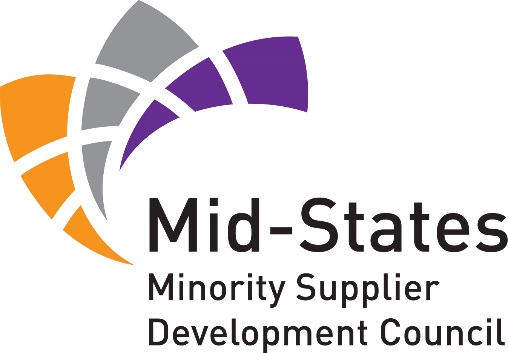 2015 Business Opportunity FairRegistration List as of 3/20/15*Please note that this list is not complete and booth assignments are not yet available.  When complete we will publish the booth assignment list for your information and use. It will also be available at registration counter during the event.CORPORATIONSMBEsAllison TransmissionHondaAnthemCitizens Energy GroupFaegre Baker DanielsCummins Inc.Cricket WirelessEli Lilly & CompanyDelphi Electronics & SafetyDuke EnergyToyota Motor Engineering & ManufacturingVectren CorporationMesser Construction Co.Purdue UniversityMorgan StanleyJohn DeereIvy Tech Community CollegeIndianapolis Power & LightIndiana State UniversityUniversity of Southern IndianaConAgra FoodsFineline Printing GroupHanzo LogisticsHarris & Ford, LLCMays ChemicalPerformixQuest Safety ProductsTelamon CorporationThorpe Energy ServicesEngaging SolutionsAlliance Group Technologies Co.DTM Real Estate Services, LLCGroup OMeadows Office SupplyMain Event Merchandise GroupSmartITPowers & Sons ConstructionIndiana Bridge, Inc.Geyer Fire Protection, LLCProfessional Environmental EngineeringSuccess PromotionsWorld Wide Technology